lMADONAS NOVADA PAŠVALDĪBA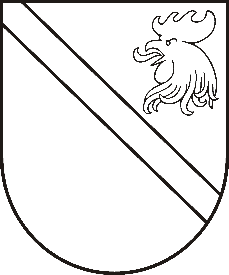 Reģ. Nr. 90000054572Saieta laukums 1, Madona, Madonas novads, LV-4801 t. 64860090, e-pasts: pasts@madona.lv ___________________________________________________________________________MADONAS NOVADA PAŠVALDĪBAS DOMESLĒMUMSMadonā2020.gada 30.jūnijā									           Nr.245									     (protokols Nr.13, 10.p.)Par zemes ierīcības projekta apstiprināšanu un nekustamā īpašuma lietošanas mērķa noteikšanu plānotajām zemes vienībām  nekustamajā īpašumā  “Dambīši”, Aronas pagasts, Madonas novadsMadonas novada pašvaldībā saņemts SIA “Topogrāfi.lv” iesniegums (reģistrēts Madonas novada pašvaldībā 11.06.2020 ar Nr. MNP/2.1.3.1/20/1902) ar lūgumu apstiprināt zemes ierīkotājas Inetas Kreicbergas (zemes ierīkotāja sertifikāts Nr. CA0008 derīgs līdz 12.02.2022) izstrādāto zemes ierīcības projektu nekustamā īpašuma  “Dambīši” zemes vienības ar kadastra apzīmējumu 7042 008 0024 ar kopējo platību 34.3 ha, kas atrodas Aronas pagastā, Madonas novadā, sadalei, izpildot Madonas novada pašvaldības izsniegtos nosacījumus. Pamatojoties uz Zemes ierīcības likumu, MK 02.08.2016.g. noteikumiem Nr.505 “Zemes ierīcības projekta izstrādes noteikumi” 26. un 28.punktu, “Nekustāmā īpašuma valsts kadastra likuma” 9.panta pirmās daļas 1.punktu, 20.06.2006. MK noteikumiem Nr.496 “Nekustamā īpašuma lietošanas mērķu klasifikācijas un nekustamā īpašuma lietošanas mērķu noteikšanas un maiņas kārtība” pirmās daļas 2 punktu, atklāti balsojot: PAR - 14 (Andrejs Ceļapīters, Andris Dombrovskis, Artūrs Grandāns, Gunārs Ikaunieks, Valda Kļaviņa, Agris Lungevičs, Ivars Miķelsons, Valentīns Rakstiņš, Andris Sakne, Rihards Saulītis, Inese Strode, Aleksandrs Šrubs, Gatis Teilis, Kaspars Udrass), PRET – NAV, ATTURAS – NAV, Madonas novada pašvaldības dome NOLEMJ:Apstiprināt SIA “Topogrāfi.lv” 2020.gada 11. jūnijā Madonas novada pašvaldībā iesniegto zemes ierīcības projektu, nekustamā īpašuma “Dambīši”, zemes vienības ar kadastra apzīmējumu 7042 008 0024, kas atrodas Aronas pagastā, Madonas novadā, sadalei.  Zemes vienību sadalījuma robežas noteikt saskaņā ar zemes ierīcības projekta grafisko daļu (1.pielikums), kas ir šī lēmuma neatņemama sastāvdaļa.Plānotajai (projektētai) zemes vienībai ar kadastra apzīmējumu 7042 008 0204, Aronas pagasts, Madonas novads, piešķirt nosaukumu “Sprostiņi” un noteikt nekustamā īpašuma lietošanas mērķi – zeme, uz kuras galvenā saimnieciskā darbība ir lauksaimniecība NĪLP kods 0101, 12.2 ha platībā. Plānotajai (paliekošajai) zemes vienībai ar kadastra apzīmējumu 7042 008 0206 Aronas pagasts, Madonas novads, saglabāt nosaukumu “Dambīši” un noteikt nekustamā īpašuma lietošanas mērķi – zeme, uz kuras galvenā saimnieciskā darbība ir mežsaimniecība NĪLP kods 0201, 22.1 ha platībāSaskaņā ar Administratīvā procesa likuma 188.panta pirmo daļu, lēmumu var pārsūdzēt viena mēneša laikā no lēmuma spēkā stāšanās dienas Administratīvajā rajona tiesā.Saskaņā ar Administratīvā procesa likuma 70.panta pirmo daļu, lēmums stājas spēkā ar brīdi, kad tas paziņots adresātam.Domes priekšsēdētājs								     A.LungevičsR.Vucāne 20228813